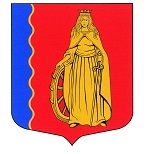 МУНИЦИПАЛЬНОЕ ОБРАЗОВАНИЕ«МУРИНСКОЕ ГОРОДСКОЕ ПОСЕЛЕНИЕ»ВСЕВОЛОЖСКОГО МУНИЦИПАЛЬНОГО РАЙОНАЛЕНИНГРАДСКОЙ ОБЛАСТИАДМИНИСТРАЦИЯПОСТАНОВЛЕНИЕ 21.11.2023                                                                                              № 435  г. МуриноВ соответствии с пунктом 3.2 статьи 160.1 Бюджетного кодекса Российской Федерации, постановлением Правительства Российской Федерации от 16.09.2021 № 1569 «Об утверждении общих требований 
к закреплению за органами государственной власти (государственными органами) субъекта Российской Федерации, органами управления территориальными фондами обязательного медицинского страхования, органами местного самоуправления, органами местной администрации полномочий главного администратора доходов бюджета и к утверждению перечня главных администраторов доходов бюджета субъекта 
Российской Федерации, бюджета территориального фонда обязательного медицинского страхования, местного бюджета», в целях обеспечения ведения бюджетного процесса, администрация муниципального образования «Муринское городское поселение» Всеволожского муниципального района Ленинградской областиПОСТАНОВЛЯЕТ:Внести изменения в приложение № 1 «Перечень главных администраторов доходов бюджета муниципального образования «Муринское городское поселение» Всеволожского муниципального района Ленинградской области» (далее перечень) утвержденный постановлением администрации муниципального образования «Муринское городское поселение» Всеволожского муниципального района Ленинградской области 17.03.2023 № 88 согласно приложению к настоящему постановлению.  Настоящее постановление вступает в силу с момента его подписания и распространяется на правоотношения, возникшие с 1 января 2023 года. Опубликовать настоящее постановление в газете «Муринская панорама» и на официальном сайте муниципального образования 
в информационно-телекоммуникационной сети Интернет. Заведующей сектора делопроизводства и архива 
Е.Н. Чернобавской администрации муниципального образования «Муринское городское поселение» Всеволожского муниципального района Ленинградской области ознакомить с настоящим постановлением отдел финансового управления администрации муниципального образования «Муринское городское поселение» Всеволожского муниципального района Ленинградской области  и подведомственные учреждения. Контроль за исполнением настоящего распоряжения возложить на начальника отдела финансового управления администрации муниципального образования «Муринское городское поселение» Всеволожского муниципального района Ленинградской области 
Туманова В.А.Глава администрации                                                               А.Ю. БеловПриложение к постановлению администрацииот 21.11.2023 № 435Раздел перечня «001 Администрация муниципального образования «Муринское городское поселение» Всеволожского муниципального района Ленинградской области» дополнить строками следующего содержания:«»Раздел перечня «182 Федеральная налоговая служба» дополнить строками следующего содержания:«»Раздел перечня «100 Федеральное казначейство» исключить.О внесении изменений в приложение 
№ 1 «Перечень главных администраторов доходов бюджета муниципального образования «Муринское городское поселение» «Всеволожского муниципального района Ленинградской области» утвержденный постановлением администрации муниципального образования «Муринское городское поселение» Всеволожского муниципального района Ленинградской области от 17.03.2023 № 88 0011 11 05410 13 0000 120Плата за публичный сервитут, предусмотренная решением уполномоченного органа об установлении публичного сервитута в отношении земельных участков, государственная собственность на которые не разграничена и которые расположены в границах городских поселений и не предоставленных гражданам или юридическим лицам (за исключением органов государственной власти (государственных органов), органов местного самоуправления (муниципальных органов), органов управления государственными внебюджетными фондами и казенных учреждений)0011 11 05325 13 0000 120Плата по соглашениям об установлении сервитута, заключенным органами местного самоуправления городских поселений, государственными или муниципальными предприятиями либо государственными или муниципальными учреждениями в отношении земельных участков, находящихся в собственности городских поселений0011 11 05013 13 0001 120Доходы, получаемые в виде арендной платы за земельные участки, государственная собственность на которые не разграничена и которые расположены в границах городских поселений, а также средства от продажи права на заключение договоров аренды указанных земельных участков (пени)0011 11 05025 13 0001 120Доходы, получаемые в виде арендной платы, а также средства от продажи права на заключение договоров аренды за земли, находящиеся в собственности городских поселений (за исключением земельных участков муниципальных бюджетных и автономных учреждений) (пени)0011 11 05075 13 0001 120Доходы от сдачи в аренду имущества, составляющего казну городских поселений (за исключением земельных участков) (пени)1001 03 02231 01 0000 110Доходы от уплаты акцизов на дизельное топливо, подлежащие распределению между бюджетами субъектов Российской Федерации и местными бюджетами с учетом установленных дифференцированных нормативов отчислений в местные бюджеты 
(по нормативам, установленным Федеральным законом о федеральном бюджете в целях формирования дорожных фондов субъектов Российской Федерации)1001 03 02241 01 0000 110Доходы от уплаты акцизов на моторные масла для дизельных и(или) карбюраторных (инжекторных) двигателей, подлежащие распределению между бюджетами субъектов Российской Федерации и местными бюджетами 
с учетом установленных дифференцированных нормативов отчислений в местные бюджеты 
(по нормативам, установленным Федеральным законом о федеральном бюджете в целях формирования дорожных фондов субъектов Российской Федерации)1001 03 02251 01 0000 110Доходы от уплаты акцизов на автомобильный бензин, подлежащие распределению между бюджетами субъектов Российской Федерации и местными бюджетами с учетом установленных дифференцированных нормативов отчислений в местные бюджеты (по нормативам, установленным Федеральным законом о федеральном бюджете в целях формирования дорожных фондов субъектов Российской Федерации)1001 03 02261 01 0000 110Доходы от уплаты акцизов 
на прямогонный бензин, подлежащие распределению между бюджетами субъектов Российской Федерации 
и местными бюджетами с учетом установленных дифференцированных нормативов отчислений в местные бюджеты (по нормативам, установленным Федеральным законом о федеральном бюджете в целях формирования дорожных фондов субъектов Российской Федерации)